MOIS DE JUILLET - AOUT 2022.(CARTE VITALE PLUS CARTE DE MEMBRE OBLIGATOIRES)LE CO-VOITURAGE EST DONNE A TITRE INDICATIF.SI VOUS VOULEZ AVOIR NOS INFORMATI0NS EN TEMPS REEL, INSCRIVEZ-VOUS SUR NOTRE SITE A LA RUBRIQUE : ABONNEZ-VOUS.NOUS VOUS DEMANDONS DE SUIVRE LES  RECOMMANDATIONS DE VOS ANIMATEURS CONCERNANT LES CONDITIONS SANITAIRESSITE INTERNET : WWW.LESCHEMINSDELEVASION.FR E.MAIL : garnierjc1@hotmail.frLES BALADES DANS LA GARDIOLE SONT TOUTES DIFFERENTES. MERCI DE TELEPHONER POUR S’INSCRIRE AUPRES DE JOSETTE 06 23 26 15 51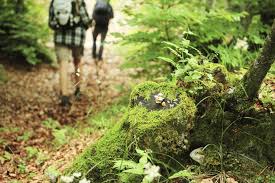 DATEDEPARTINTITULE DE LA RANDONNEEDIF.ANIMATEURSMARDI 518H30Balade Nocturne dans la Gardiole – pique nique – lampe de poche – batons – 7/8 km environ – CV 2/4€Josette0623261551JEUDI 719h30SARDINADE – Rendez-vous au bateau Mikael à Palavas – Rive gauche – Prix 30€  - Voir Encart  S’inscrireauprès de Josette 0623261551JosetteMARDI 1218H30Balade Nocturne dans la Gardiole – pique nique – lampe de poche – batons – 7/8 km environ – CV 2/4€JosetteMARDI 1918H30Balade Nocturne dans la Gardiole – pique nique – lampe de poche – batons – 7/8 km environ – CV 2/4€JosetteDIMANCHE 249H30JOURNEE PLEIN AIR à BRISSAC – pique nique – petite balade – apporter table, chaises – s’inscrire auprès de Josette 0623261551JosetteMARDI 2618H30Balade Nocturne dans la Gardiole – pique nique – lampe de poche – batons – 7/8 km environ – CV 2/4€JosetteAOUTMARDI 218H30Balade Nocturne dans la Gardiole – pique nique – lampe de poche – batons – 7/8 km environ – CV 2/4€JosetteMARDI 918H30Balade Nocturne dans la Gardiole – pique nique – lampe de poche – batons – 7/8 km environ – CV 2/4€JosetteMARDI 1618H30Balade Nocturne dans la Gardiole – pique nique – lamps de poche – batons – 7/8 km environ – CV 2/4€JosetteMARDI 2318H30Balade Nocturne dans la Gardiole – pique nique – lampe de poche – batons – 7/8 km environ – CV 2/4€JosetteMARDI 3018H30Balade Nocturne dans la Gardiole – pique nique – lampe de poche – batons – 7/8 km environ – CV 2/4€Josette